November, 2018Dear Student & Parent / Guardian:Congratulations on your son/daughter making the Senior High basketball team at Picture Butte High School!  The Coaches very excited to work with the players throughout the course of the season.  A mandatory parent/guardian meeting will be held on WEDNESDAY, NOVEMBER 28th @ 7:00pm at PBHS in room 106. The coaches, athletic directors, and administration will be present to discuss the school’s philosophy in relation to athletics and extracurricular activities here at Picture Butte High School. Our updated policies in regards to Driver Forms will be discussed at the meeting. If you don’t have the necessary paperwork handed in, please bring your insurance information so that you can fill out your volunteers driver form.  We will also be collecting all outstanding fees at this time. All fees can be collected on one cheque. The fees are as follows:Senior High Queens Fees:The fee to play this year is $300. An additional $40 is also needed to pay for overnight accommodations for the Rundle College Tourney February 7-9.  Depending on the tournament schedule, we may ask for an additional $40 at a later date if another night is needed.  Senior High Kings Fees$300. Currently the Kings do not have an overnight trip planned. WarmupsIf you have ordered a warmup in previous seasons, there is no need to purchase a new one. If you wish to order a warmup, please let Mr. Vande Griend know your size and last name before Friday, Nov. 30th. The warmup cost is $30. The warmup will include your last name and the PBHS logo. Practice JerseyIf you wish to have a practice jersey, you can pick one up at the library from Mrs. Secrist. They are $30.*****Payment can be made online at www.pbhs .ca by clicking the school cash tab. If you are paying by cheque, please make the cheque out to Picture Butte High School. Payment is due by December 5tthWe are looking forward to seeing everyone at the meeting and throughout the duration of the season!Sincerely,Jon Vande GriendPBHS Sr. High Athletic Directorjon.vandegriend@pallisersd.ab.ca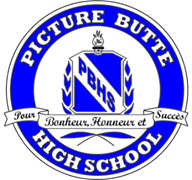 PICTURE BUTTE HIGH SCHOOL	         Box 1280 ___________________________________________________	Picture Butte, ABPrincipal			Vice-Principal			T0K 1V0M.Lowe	  		               G. Thompson			Phone: (403) 732-4404Mark.lowe@pallisersd.ab.ca	                    greg.thompson@pallisersd.ab.ca	                   Fax:(403) 732-4757